Formularz – opis punktu POI w aplikacji (POI - miejsce zaplanowane na spacerze, którego nie ma w aplikacji)Formularz – opis punktu POI w aplikacji (POI - miejsce zaplanowane na spacerze, którego nie ma w aplikacji)NazwaMaksymalnie 50 znaków.Kościół Rzymskokatolicki pw. NMPCOpis miejsca/obiektuMaksymalnie 400 znaków.Kościół Rzymskokatolicki Matki Bożej Częstochowskiej został zbudowany w latach 1765–1767 jako świątynia protestancka. Ufundowali go Sofia i Sylvius von Burghaus. Został wzniesiony na planie ośmiokąta. Wewnątrz znajdują się:ołtarz główny, rzeźby św. Jana Chrzciciela i Mojżesza z XVIIIw., płaskorzeźba, przedstawiająca Ostatnią Wieczerzę w stylu renesansowym a pod zakrystią  krypta grobowa.Rodzaj kategoriiDo jakiej kategorii można przypisać punkt POI np. obiekt turystyczny, obiekt przyrodniczy, restauracja, hotel, łowisko, dla aktywnych, dla rodzin z dziećmi, miejsce dostępne publicznie itp.Obiekt turystycznyWspółrzędne geograficzneMożna pobrać z Google Maps51°30′12,08″N 17°10′05,08″EZdjęcie miejsca/obiektuZdjęcie stanowi okładkę propozycji, która wyświetla się po wejściu w punkt POI na aplikacji. Format: JPG. Min. rozmiar 1440x960. Maksymalnie 500KB.Wklej zdjęcie poglądowe oraz link do pobrania zdjęcia w lepszej jakości.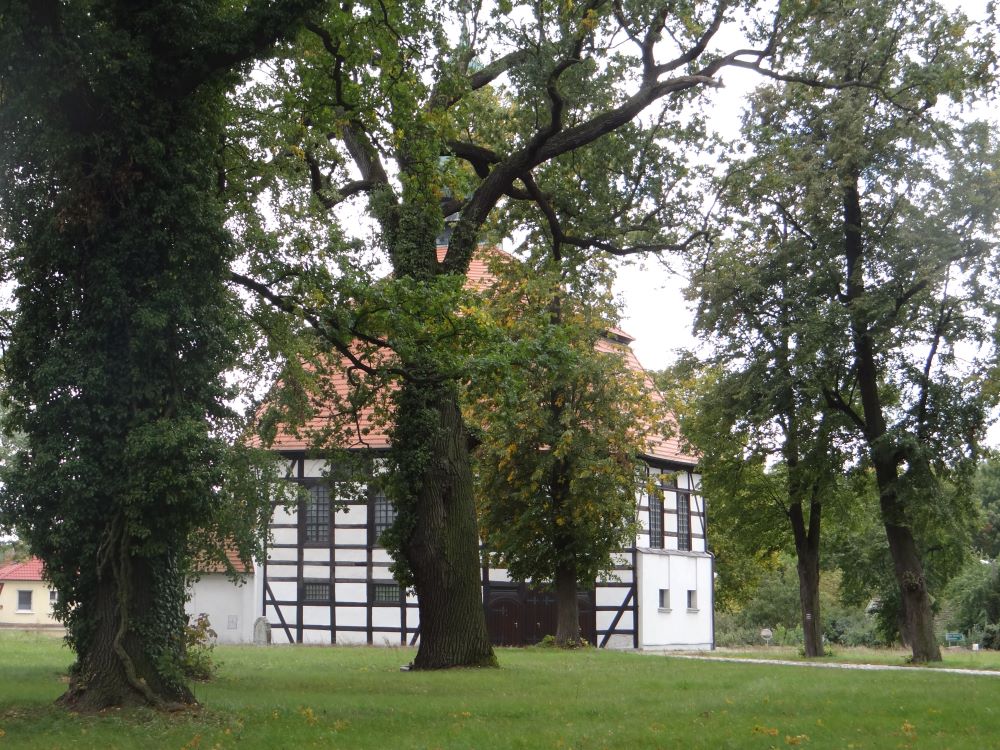 Godziny otwarcia miejsca/obiektuWpisz godziny lub nie dotyczyNie dotyczyUdogodnienia przy miejscu/obiekcie – jeśli dotyczyMaksymalnie 150 znaków.Np. dostępny dla osób 
z niepełnosprawnością, miejsce przyjazne dla zwierząt, WiFi, bezpłatny parking, plac zabaw.Nie dotyczyDane adresoweDane adresoweUlica z numeremDąbrowskiego 18Kod pocztowy56-300MiejscowośćSułówGminaMiliczDane kontaktoweDane kontaktoweE-mail kontaktowyNie dotyczyTelefon kontaktowyNie dotyczyStrona internetowaNie dotyczy